Ibrahim Sheikh Muhammad16543Question 1st:Solution: 										Acid-Test Ratio:Current Assets − Inventory			         Current Liabilities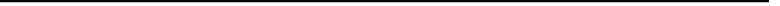 The Inventory Turnover Ratio:Cost of Goods sold			Average Inventories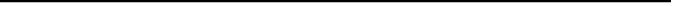 Total Debt to Equity Ratio:Total Debt		Total Equity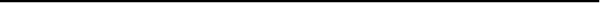 Long Term Debt to Total Capitalization Ratio:Long Term Debt			Total Capitalization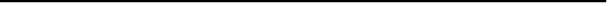 Net Profit Margin:Net Profit			Net Sales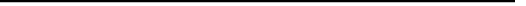 Total Assets Turnover:Net Sales					Total Assets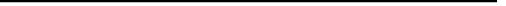 Question 2nd:Solution: Coupon Rate = 10%n = 5MV = 1000kd = 15%I = 100			= I (PVIFAkd,n) + MV(PVIFkd,n)			= 100 (3.3522) + 1000 (0.4972)			= 335.22 +  497.2			= 832.42I = 80kd = 12%n = 5 = I (PVIFAkd,n) + MV(PVIFkd,n)= 80 (3.6048) + 1000(0.5674)= 288.384 + 567.4= 855.784Q3:-Liquidation Value versus Going-Concern ValueLiquidation value is the amount of money that could be realized if an asset or a group ofassets (e.g., a firm) is sold separately from its operating organization.going-concern value of a firm, which is the amount the firm could be sold foras a continuing operating business.Book Value versus Market ValueThe book value of an asset is the accounting value of the asset – the asset’s cost minus itsaccumulated depreciation.the market value of an asset is simply the market price at which the asset trades.Market Value versus Intrinsic ValueBased on our general definition for market value, the market value of a security is the marketprice of the security.intrinsic value of a security, on the other hand, is what the price of a security shouldbe if properly priced based on all factors bearing on valuation.Question 4th: Solution: 		Solution:Current Ratio:Current Assets	Current Liabilities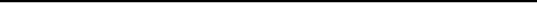 Truck ia bong term asset, cash will decrease by 200000, no effect on current liabilities because paid full cashBorrowing means increasing liabilities;Solutiondp = 10%				kp = 12% = 0.12				v = 				= 83.33kp = 14%= 0.14= = 71.42